.Tag - 32 CountsThe Other Side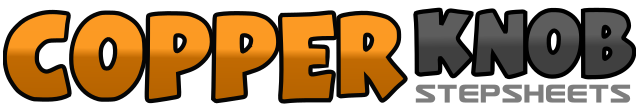 .......Count:48Wall:0Level:.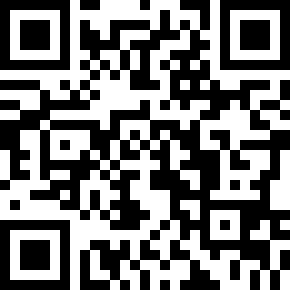 Choreographer:Nathalie De Carvalho (FR) - October 2020Nathalie De Carvalho (FR) - October 2020Nathalie De Carvalho (FR) - October 2020Nathalie De Carvalho (FR) - October 2020Nathalie De Carvalho (FR) - October 2020.Music:The Other Side - SZA & Justin TimberlakeThe Other Side - SZA & Justin TimberlakeThe Other Side - SZA & Justin TimberlakeThe Other Side - SZA & Justin TimberlakeThe Other Side - SZA & Justin Timberlake........1-2 &Side right, back rock left and3-4 &Side left, back rock right and5-6Skate right, skate left7 & 8Shuffle right forward diagonally1 - 2 &PD à D, mettre PG derrière PD et3 - 4 &PG à G, mettre PD derrière PG et5 - 6Glisse PD vers la D, glisse PG vers la G7 & 8Chassé PD devant en diagonale1 - 2Skate left, skate right3 & 4Shuffle left ¼ turn5 - 6Rock right forward, ½ turn right and& 7 & 8Side step left, heel and toe right1 - 2Glisse PG vers la G, glisse PD vers la D3 & 4Chassé PG et ¼ tour à G5 & 6Pied droit devant et ½ tour D pose PG à G& 7 & 8Et rentre talon D revient, rentre pointe D reviens1 - 2Walk right, walk left3 & 4Cross samba left5 & 6Cross samba right7 - 8Cross step right, step back left, 1/8 turn1 - 2Marche PD, marche PG3 & 4Croiser PD devant PG, pas PG à G, pas PD avant dans la diagonale D5 & 6Croiser PG devant PD, pas PD à D, pas PG avant dans la diagonale G7 - 8Croiser PD devant PG, reculer PG, se décaler sur 1/8 tour1 - 2 &¼ turn side rock right recover and3 - 4 &Side rock left recover and5 & 6&Touch point right and Touch point left and7 & 8Touch point right and touch point left1 - 2 &¼ tour à droite, PD à D rassemble à côté PD et3 - 4 &PG à G rassemble à côté PD et5 & 6 &Touche pointe droite et touche pointe gauche et7 & 8Touche pointe droite et touche pointe gauche1 - 2Slide right, ¼ turn slide left3 - 4¼ turn, slide right, ¼ turn slide left5 - 6Point right back, ½ turn7 & 8Shuffle left forward press1 - 2PD à D, ¼ tour, PG à G ¼ turn3 - 4¼ turn PD à D, ¼ tour, PG à G5 - 6Pointe PD derrière, ½ tour7 & 8Chassé G devant presse PG1 - 2Back slide right diagonally touch3 - 4Back slide left diagonally step5 - 6Sweevel right, sweevel left7 - 8Sweevel right, sweevel left1 - 2Glisser PD à D en diagonale arrière, touche PG à côté PD3 - 4Glisser PG à G en diagonale arrière, pose PD à côté PG5 - 6Rentrer talon D, rentrer talon G7 - 8Rentrer talon D, rentrer talon G1 - 2Cross rock right side left3 - 4Behind side left5 - 6Cross rock recover7 - 8Slide right1 - 2Croise PD devant PG, décroise PG à G3 - 4Croise PD derrière PG, décroise PG à G5 - 6Croise PD devant PG7 - 8Reviens glisse PD à D1 - 2Cross rock left side right3 - 4Behind side right4 - 6Cross left recover7 - 8Slide left1 - 2Croise PG devant PD, décroise PD à D3 - 4croise PG derrière PD, décroise PD à D5 - 6croise PG devant PD7 - 8reviens glisse PG à G1 - 2cross rock right recover3 - 4side left, ¼ turn right step forward left5 - 6½ turn left, ¼ turn left7 - 8Behind side left, step left, ¼ turn left1 - 2Croisé PD devant PG3 - 4reviens, PD à D ¼ tour à D, avance PG5 - 6½ tour, ¼ tour à gauche7 - 8croisé PD derrière PG décroise PG à G, ¼ tour à G1 & 2Shuffle right3 - 4back rock left5 & 6shuffle left7 - 8back rock right1 & 2Chassé à D3 - 4croiser PG derrière PD5 & 6Chassé à G7 - 8croiser PD derrière PG